This week in Professional Development – October 19-23, 2020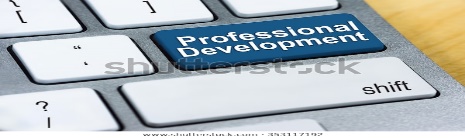 Undocumented Student Action Week-Chancellor’s Office webinars offered every day this week!  Topics include targeted sessions forCounselors (Wednesday 10:00-11:00)Administrators (Thursday 10:00-11:00)Faculty (Thursday 2:00-3:00)Classified Staff (Friday 10:00-11:00) Follow this link to register: https://ccleague.org/sites/default/files/pdf/resources/usaw_2020_webinar_registration.pdf 3CSN Wayfinding Online Series! Highlights this week include:Engaging your Campus to Improve Student Learning Through Student Employment (Tuesday, 11:00-12:00)Zoom 102: Breakout Rooms and Polls (Wednesday, 1:00-2:00)Virtual Community Hour for Classified Professionals (Wednesday, 3:00-4:00) Learning Assistance Hour: Student Motivation & Engagement Roundtable (Friday, 3:00-4:00)Follow this link for registration and additional sessions:  http://3csn.org/2020/10/16/this-weeks-wayfinding-online-sessions-10-20-20-10-23-20/  CVC-OEI - Addressing Different Learning Styles in the Online Tutoring Environment Thursday, October 22 at 1:00 PMRHC Submitting a Staff Development Grant Request with Adobe Sign Thursday, October 22nd 1:00-2:00pmrepeated Friday, October 23rd, 11:00am-12:00pFollow this link for registration and additional information https://www.riohondo.edu/events/category/staff-development/list/ RHC Utilizing Canvas to Gather Outcomes Data Friday, Oct. 23rd, 10:00am-11:00am PM https://cccconfer.zoom.us/j/96276190638